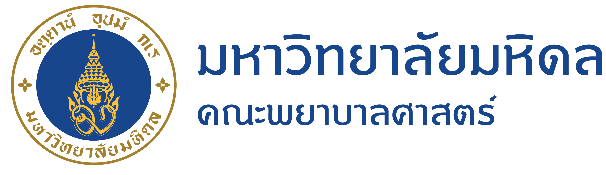 แบบฟอร์มเสนอโครงการ/ กิจกรรม มหาวิทยาลัยมหิดล        รหัสกิจกรรม 1. ชื่อโครงการ.............................................................................................................................................................................2. ผู้รับผิดชอบโครงการ	2.1  กลุ่มกิจกรรม/ชมรม/ส่วนงาน...............................................................................................................................	2.2  อาจารย์ที่ปรึกษา.........................................................................................โทรศัพท์มือถือ..................................	2.3  ชื่อผู้รับผิดชอบโครงการ ............................................................................โทรศัพท์มือถือ..................................3. วันที่จัดกิจกรรม/โครงการ......................................................................................................................................................4. สถานที่จัดกิจกรรม/โครงการ ................................................................................................................................................5. เป้าหมายจำนวนผู้เข้าร่วมโครงการ .............................. คน  ประกอบด้วยอาจารย์/เจ้าหน้าที่	.....................  คน		นักศึกษา		.....................  คน		บุคคลทั่วไป		.....................  คนศิษย์เก่า		.....................  คน6. การดำเนินงานไปในทิศทางเดียวกันกับนโยบาย  (Organization Alignment)7. หลักการและเหตุผล .....................................................................................................................................................................................................................................................................................................................................................................................................................................................................................................................................................................................................................................................................................................................................................................................................................................................................................................................................................................................................................................................................................................................................................................................................................................................................................................................................................................................................................................................................................................................................................................................................................................................................................................................................................................................................................................................................................................................................................................................................................................................................................................................................................................................................................................................................................................................................................................................................................................................................................................................................................................................................................................................................................................................................................................................................................................................................................................................................8. วัตถุประสงค์ของโครงการ.................................................................................................................................................................................................................................................................................................................................................................................................................................................................................................................................9. ขั้นตอน/ แผนการปฏิบัติงาน  (ให้ระบุถึงลำดับขั้นตอนการดำเนินงานและผู้รับผิดชอบ)10. ลักษณะ/ รูปแบบกิจกรรม.................................................................................................................................................................................................................................................................................................................................................................................................................................................................................................................................11. กำหนดการ (ระบุให้ชัดเจนในแต่ละวัน เพื่อประกอบการพิจารณาหน่วยชั่วโมง – สามารถแนบรายละเอียดกำหนดการได้).......................................................................................................................................................................................................... .................................................................................................................................................................................................................................................................................................................................................................................................................... .......................................................................................................................................................................................................... .......................................................................................................................................................................................................... .......................................................................................................................................................................................................... .................................................................................................................................................................................................................................................................................................................................................................................................................... .......................................................................................................................................................................................................... .......................................................................................................................................................................................................... .......................................................................................................................................................................................................... .......................................................................................................................................................................................................... .......................................................................................................................................................................................................... ..........................................................................................................................................................................................................12. ผลการดำเนินงานที่ผ่านมา และการนำผลการประเมินโครงการ/กิจกรรมมาปรับปรุงในการจัดโครงการครั้งนี้    (กรณีเป็นโครงการต่อเนื่อง) 13. ผลที่คาดว่าจะได้รับพร้อมตัวชี้วัดความสำเร็จของโครงการ/การดำเนินงาน14. การประเมินผลโครงการ/กิจกรรม (โปรดระบุวิธีดำเนินการ)		 แบบสอบถาม			 การสังเกต		 การสัมภาษณ์	 Pre-test/Post-test		 ถอดบทเรียน		 อื่นๆ................................................................15. งบประมาณที่ขอรับการสนับสนุน ………………………บาท (………………………………………………………………………………….......)หมายเหตุ    ถัวเฉลี่ยทุกรายการ สอดคล้องกับ แผนยุทธศาสตร์ คณะพยาบาลศาสตร์ มหาวิทยาลัยมหิดล พ.ศ.2560-2563 (โปรดกาเครื่องหมาย  เพียงกลยุทธ์เดียว)-  ยุทธศาสตร์ที่  1 ความเป็นเลิศทางการศึกษา    .............- กลยุทธ์ที่ 1.3 สร้างระบบและกลไก ให้ผู้เรียนเข้าถึงการเรียน ที่หลากหลายรูปแบบ    .............- กลยุทธ์ที่ 1.4 หล่อหลอมนักศึกษาสู่ความเป็นเลิศและสากล  …….สอดคล้องกับค่านิยมหลักของมหาวิทยาลัย (Mahidol  Core Values)…….สอดคล้องกับค่านิยมหลักของมหาวิทยาลัย (Mahidol  Core Values)…….สอดคล้องกับค่านิยมหลักของมหาวิทยาลัย (Mahidol  Core Values)…….สอดคล้องกับค่านิยมหลักของมหาวิทยาลัย (Mahidol  Core Values)  ตอบได้ > 1 ข้อ โดยระบุหมายเลข ตามลำดับความเกี่ยวข้องกับวัตถุประสงค์การจัดโครงการ/กิจกรรม	  ตอบได้ > 1 ข้อ โดยระบุหมายเลข ตามลำดับความเกี่ยวข้องกับวัตถุประสงค์การจัดโครงการ/กิจกรรม	  ตอบได้ > 1 ข้อ โดยระบุหมายเลข ตามลำดับความเกี่ยวข้องกับวัตถุประสงค์การจัดโครงการ/กิจกรรม	  ตอบได้ > 1 ข้อ โดยระบุหมายเลข ตามลำดับความเกี่ยวข้องกับวัตถุประสงค์การจัดโครงการ/กิจกรรม	วัฒนธรรมองค์กร  (MAHIDOL Core Values)วัฒนธรรมองค์กร  (MAHIDOL Core Values)วัฒนธรรมองค์กร  (MAHIDOL Core Values)ลักษณะกิจกรรมที่สอดคล้องกับ MAHIDOL Core Values............Masteryรู้แจ้ง รู้จริง สมเหตุ สมผล............Altruismมุ่งผลผู้อื่น............Harmonyกลมกลืนกับสรรพสิ่ง............Integrityมั่นคงยิ่งในคุณธรรม............Determinationแน่วแน่ทำ กล้าตัดสินใจ............Originalityสร้างสรรค์สิ่งใหม่............Leadershipใฝ่ใจเป็นผู้นำ…….สอดคล้องกับค่านิยมหลักของคณะพยาบาลศาสตร์ มหาวิทยาลัยมหิดล (NS Mahidol  Core Values)…….สอดคล้องกับค่านิยมหลักของคณะพยาบาลศาสตร์ มหาวิทยาลัยมหิดล (NS Mahidol  Core Values)…….สอดคล้องกับค่านิยมหลักของคณะพยาบาลศาสตร์ มหาวิทยาลัยมหิดล (NS Mahidol  Core Values)…….สอดคล้องกับค่านิยมหลักของคณะพยาบาลศาสตร์ มหาวิทยาลัยมหิดล (NS Mahidol  Core Values)  ตอบได้ > 1 ข้อ โดยระบุหมายเลข ตามลำดับความเกี่ยวข้องกับวัตถุประสงค์การจัดโครงการ/กิจกรรม	  ตอบได้ > 1 ข้อ โดยระบุหมายเลข ตามลำดับความเกี่ยวข้องกับวัตถุประสงค์การจัดโครงการ/กิจกรรม	  ตอบได้ > 1 ข้อ โดยระบุหมายเลข ตามลำดับความเกี่ยวข้องกับวัตถุประสงค์การจัดโครงการ/กิจกรรม	  ตอบได้ > 1 ข้อ โดยระบุหมายเลข ตามลำดับความเกี่ยวข้องกับวัตถุประสงค์การจัดโครงการ/กิจกรรม	วัฒนธรรมองค์กร  (NS MAHIDOL Core Values)วัฒนธรรมองค์กร  (NS MAHIDOL Core Values)วัฒนธรรมองค์กร  (NS MAHIDOL Core Values)ลักษณะกิจกรรมที่สอดคล้องกับ NS MAHIDOL Core Values............Nobleสืบสานปณิธาน............Synergyรวมพลัง ร่วมใจมุ่งสู่เป้าหมายเดียวกัน............Moralคุณธรรม จริยธรรม นำองค์กร............Accountabilityรับผิดชอบต่อตนเองและส่วนรวม............Human Respectเคารพและให้เกียรติต่อกัน............Innovationสร้างนวัตกรรม............Direct toward Excellenceมุ่งมั่นสู่ความเป็นเลิศ............Onward Improvementเรียนรู้ตลอดชีวิต คิด พัฒนาอย่างต่อเนื่อง............Leadershipกล้าคิด กล้าทำ กล้านำ กล้าเปลี่ยนขั้นตอนระยะเวลาดำเนินงาน (ระบุช่วงเวลาดำเนินการ)ผู้รับผิดชอบ9.1 ขั้นเตรียมการ/วางแผน (Plan)……………………………………………………………………………………………………………………………………………………9.2 ขั้นดำเนินการ (Do)……………………………………………………………………………………………………………………………………………………9.3 ขั้นติดตามตรวจสอบขณะดำเนินงาน (Check)……………………………………………………………………………………………………9.4 ขั้นการปรับปรุงการดำเนินงานให้เหมาะสม (Act)........................................................................................................................................................................ปัญหา/อุปสรรคแนวทางการแก้ไขผลที่คาดว่าจะได้รับตัวชี้วัด (KPI)ค่าเป้าหมาย1.2.รายการค่าใช้จ่ายวงเงิน  (บาท)ค่าตอบแทน  ในวงเงินรวม...............................บาท  ได้แก่	ให้ระบุอัตราและจำนวนวันที่ปฏิบัติงานให้ชัดเจน1.  …………………………………………………………………………	2.  ……………………………………………………………………………………………………..…………………………..ค่าใช้สอย  ในวงเงินรวม...............................บาท  ได้แก่	ให้ระบุชื่อรายการและจำนวนให้ชัดเจน1.  …………………………………………………………………………	2.  ……………………………………………………………………………………………………..…………………………..ค่าวัสดุในวงเงินรวม...............................บาท  ได้แก่	ให้ระบุประเภทและราคาของวัสดุโดยละเอียดทุกรายการ1.  …………………………………………………………………………	2.  ……………………………………………………………………………………………………..…………………………..ค่าใช้จ่ายเบ็ดเตล็ด  (ระบุ).............................................................................................................…………………………..รวมทั้งสิ้นเป็นเงิน (...................................................................................................)ลงชื่อ ......................................................................                              (                                      )              นักศึกษาผู้รับผิดชอบโครงการ วันที่ ..................../................................./..................ลงชื่อ .............................................................................                      (                                                 )                    อาจารย์ที่ปรึกษาโครงการ   วันที่ ..................../................................./..................ลงชื่อ ......................................................................                     (                                     )นายกสโมสรนักศึกษาคณะพยาบาลศาสตร์ วันที่ ..................../................................./..................ลงชื่อ ..............................................................................                       (                                       )                รองคณบดีฝ่ายพัฒนานักศึกษา วันที่ ..................../................................./..................